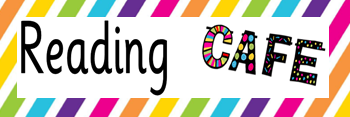 2.45pm – Parents can get a cup of tea and biscuit under the canopy in the playground. 3pm – Parents come round to class to enjoy the class story with their child.Date ClassTerm 3Term 313.01.22Seuss Class20.01.22Shakespeare Class27.01.22Rauf Class03.02.22Dahl Class Term 4Term 410.03.22Donaldson Class17.03.22Murphy Class24.03.22Seuss Class31.03.22Rauf Class